1.Знаете ли Вы, что сейчас малому и среднему бизнесу просто необходим сайт?Из-за нынешнего карантина бизнес у многих существенно пострадал, а потенциальные клиенты некоторых нишевых продуктов редко пользуются социальными сетями, поэтому онлайн-магазины не очень подходящий вариант.Приведём 5 основных причин почему сайт всё таки нужен:Развитие уже существующего офлайн бизнеса;Привлечение новых клиентов;Предоставление платного доступа к контенту;Размещение рекламы;Продажи доступа к аудитории сайта.Сайт-это лицо Вашего бизнеса и если его нет, то клиенты могут не только относиться насторожено, но и не серьёзно. Потому что никто не хочет связываться с компанией, которая мало заботится о своей репутации.2.Как быстро повысить продажи?У Вас есть интернет-магазин, сайт или страница с товарами в соц. сетях, но покупателей всё нет?Вот несколько инструментов, которые гарантировано приведут клиентов и повысят продажи:SMM. Продвижение услуг и товаров с помощью социальных медиа;Маркетинг. Развитие стратегии по продвижению Ваших товаров и услуг;ППС. Использование инструментов Google ads или контекстной рекламы;Сайты. Это максимально наглядный способ рассказать о себе, услугах и продукции потенциальным клиентам;Таргетированная реклама. Инструмент, позволяющий продвигать новые товары и бренды в социальных сетях.И самое главное- обратившись к нам Вы всё это сможете получить. Пишите в директ для получения бесплатной консультации!3. 9 фраз чтобы наладить отношения с ребёнком за 3 дня.Часто из-за загруженности на работе и дома, стрессов, усталости и других факторов мы уделяем мало времени своим детям. В мире цифровых технологий, как дети, так и взрослые со временем отдаляются друг от друга прячась в своих гаджетах. И со временем общение с детьми сводится к минимуму, ребёнок не обращает внимания на родителей, не хочет делиться своими проблемами и успехами.Я приведу 9 простых фраз, благодаря которым отношения с ребёнком наладятся в течение 3 дней:«Я люблю тебя»;«У тебя всё получится!»;«А как бы ты поступил сам?»;«Спасибо, что помогаешь мне»;«Я горжусь тобой!»;«Как прошёл твой день?»;«Я тебе доверяю»;«Я на твоей стороне»;Ты сильный, не сдавайся!».Казалось бы всё предельно просто, но попробуйте начать использовать эти фразы ежедневно и сами удивитесь насколько улучшились Ваши отношения с ребёнком всего за 3 дня! Любите детей и не забывайте, что благодаря этим простым и очевидным на первый взгляд словами Вы делаете их по-настоящему счастливыми!4.  Как занять ребёнка до трёх лет с первой секунды на 3 часа?Мамам в декрете не до отдыха- то прибраться нужно, то ужин приготовить. О стирке и глажке я вообще молчу! Но маленького ребёнка нельзя оставить одного и на минуту, а как всё успевать с чадом на руках? Приходится ломать голову чем же его занять на это время? Вот несколько идей, как занять ребёнка не на один час:Перекладывать или пересыпать крупы из одной миски в другую;Лепить макароны, пуговицы или крупу на пластилин;Сделать мешочек со всякой всячиной и предложить ребёнку доставать оттуда предметы по одному;Заранее подготовить коробку с отверстиями и вставлять в них разные мелкие предметы (макароны, фасоль, пуговицы и т.п.);Комкать и рвать бумагу;Переносить макароны, мелкие камушки или фасоль ложкой в миску, лежащую в противоположном конце комнаты;Вставлять мелкие предметы в бутылку;Рисовать в манной крупе пальцем или палочкой;Крепить магнитики на холодильник.Попробуйте предложить какое-то из этих занятий своему ребёнку и будете удивлены насколько они ему интересны и увлекательны. Какая из этих игр Вам понравилась больше всего?5. А вы знаете, как появился всеми любимый торт?Ходит много легенд и вот одна из них:Впервые «Наполеон» приготовили в Москве в 1912 году к столетнему юбилею изгнания Наполеона Бонапарта из России. Тогда российскими поварами было приготовлено множество праздничных блюд и одним из них было слоеное пирожное с кремом, сделанное в виде треугольника. Большое количество нежных лепёшек символизировало огромную армию Наполеона, а легкая посыпка сверху - снег, который сильно мешал захватчикам. Треугольная форма пирожных напоминала знаменитый головной убор Бонапарта. Так и появилось название десерта. Сейчас без этого блюда представить кухню просто невозможно. А десерт со временем стал неимоверно популярным и увеличился до размеров торта.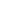 